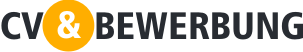 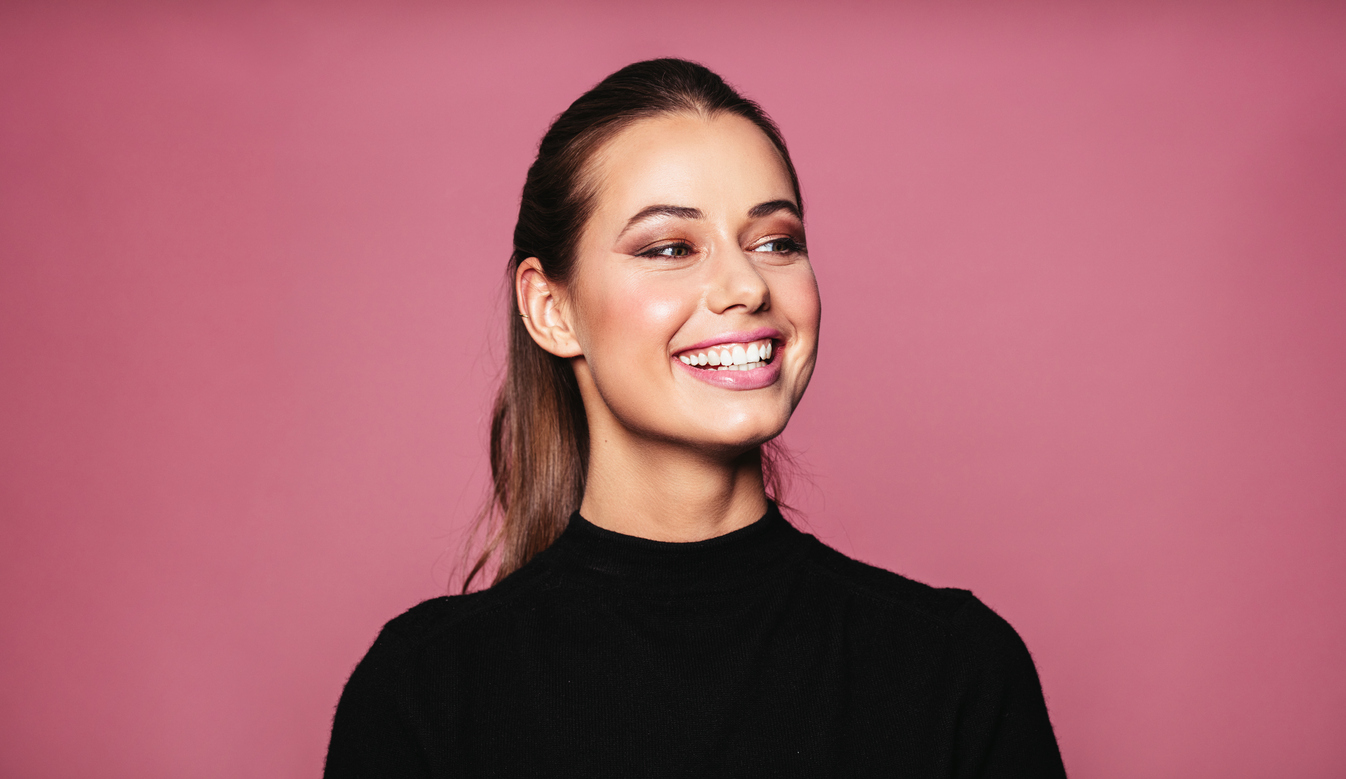 Amt RosenburgZeichen: ADV 345600/00/00Dynamische und empathische Sozialarbeiterin sucht den Job 
als Familienberater im Amt RosenburgMein Herz schlägt dafür, ausgesetzten Familien zu helfen.Für mich ist das Respekt für und die Miteinbeziehung der Bürger eine Bedingung für eine gute Zusammenarbeit. Speziell bei sozial benachteiligten Kindern und ihren Familien ist das fächerübergreifende Zusammenarbeiten mit internen und externen Kooperationspartnern wichtig. In Ihrer Stellenbeschreibung auf www.stepstone.de ist mir aufgefallen, dass dieses ein wichtiges Kriterium für Ihre Tätigkeit ist, das genau zu meinen Idealen passt, deshalb bewerbe ich mich um diesen Job.Mit 20 Jahren Erfahrung als Sozialarbeiterin und Familienberaterin habe ich eingehende Kenntnisse innerhalb des Bereiches Kinderund Familie. Es gefällt mir, mit sozial benachteiligten Familien zu arbeiten, weil ich finde, dass ich einen Unterschied machen kann. In meinem letzten Job als Familienberaterin für das Amt Albertslund ging es mir sehr gut, auch in Bezug auf die fachliche Kommunikation mit Psychologen, Logopäden, anderen Sozialarbeitern und der Administration. Meine Erfahrung ist, dass gut funktionierende Teams auf kurze oder lange Sicht beeindruckende Resultate für die Zukunft der Kinder und ihrer Familien erzielen können. Ich arbeite strukturiert und systematisch und halte mich an zeitliche Fristen. Ich habe gute juristische Kenntnisse und bin im Stande, die vielen verschiedenen Problemstellungen zu hantieren und Prioritäten zu setzen. Diese Kompetenzen benutze ich auch in Verbindung mit meiner freiwilligen Arbeit als Beraterin und Beisitzerin.Ich freue mich auf ein persönliches Gespräch, in dem ich gerne mehr über meine fachlichen Kompetenzen und Zukunftsvisionen erzählen möchte.Mit freundlichen GrüβenMalene TestTest Weg 123 – 80330 München – Mobil: 01425 1425 – Email: malene@test.de